Välkommen lördag 30 september till 
Avtryck 2023 - trampen som sätter spår Årets Värmlandstramp går av stapeln vid Tyrstugan nära Löfbergs Arena och Färjestadstravet i Karlstad.
Trampen består av tre slingor om vardera ca 2 km. På varje slinga finns i år 3 kontroller. I Värmlandstrampen tävlar man patrullvis i tre klasser:  Upptäckare (ca 10-12 år), Äventyrare (ca 13-15 år) samt Vuxna (från 16 år och uppåt, även barn upp till ca 9 år).
Vi hälsar alla scouter, deras vänner, familjer och andra intresserade välkomna att delta. Alla får vara med på denna spännande dag i skogen.Då det kan ta lite tid innan alla har kommit ut på sin första slinga kan det vara bra att ha med sig en egen matsäck att äta på morgonen. 
Det kommer inte att finnas någon kioskförsäljning.På första slingan serveras fika, andra slingan mat (en wrap med en wok av potatis, morötter, köttbullar och korvbitar som serveras med en sås) och på sista slingan frukt. Deltagare som inte kan äta det som serveras tar med sig egen mat och behöver då inte betala full deltagaravgift.Ta med scoutskjorta (för den som har), kåsa, kniv, vattenflaska, matsäck, allväderskläder och grova skor/kängor/stövlar. Avgiften är 100 kr/deltagare. Deltagare som tar med sig egen specialkost betalar 70 kr. Barn födda 2017 eller senare betalar ingen avgift.Vår scoutkår samlas vid    ………………………………………………….  Kl …………….Anmälan sker till din ledare senast ……………..Betalning till   ………………………..........Vi åker i egna bilar. Meddela om du har möjlighet att skjutsa.ANMÄLANNamn:      ___________________________________________________Telefonnummer:    ________________________Patrull:     ________________________________Upptäckare  (10-12 år)                       (    )     Äventyrare  (13-15 år)(    )      Vuxna  (från 16 år och uppåt, även barn upp till ca 9 år)Personnummer (10 siffror):     ___________________________________ (    )      Jag är född 2017 eller senare och betalar ingen avgift.(    )      Jag tar med egen mat och betalar bara 70 krÖvrig information som är bra för din ledare att känna till 
(allergier, sjukdomar etc) ______________________________________________________________________________________________________________________
Namn på målsman (om under 18 år):   ____________________________Telefonnummer till målsman :    ____________________Målsmans underskrift:    _______________________________________Vägbeskrivning:   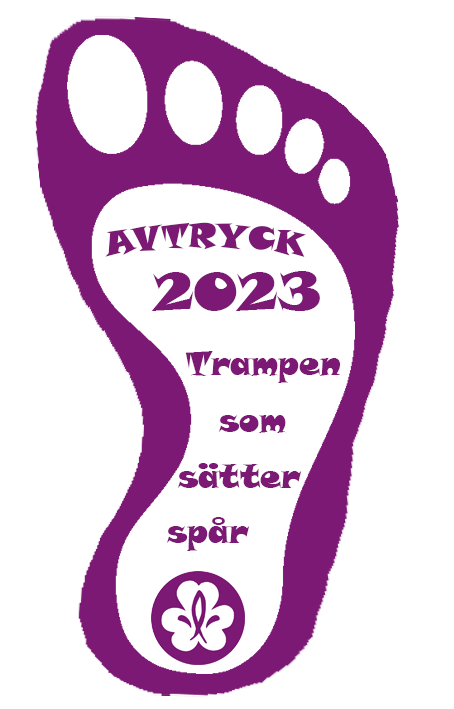 Kör E18 genom Karlstad. Följ skyltning mot Färjestad och Löfbergs Arena. Parkera på den stora parkeringen norr om arenan. Följ skyltar och snitslar norrut från parkeringen. På vägen möter ett tält för incheckning där någon i varje kår eller patrull anmäler sina deltagare. Vandra vidare ca 800 meter till samlingsplatsen vid OK Tyrs klubbstuga.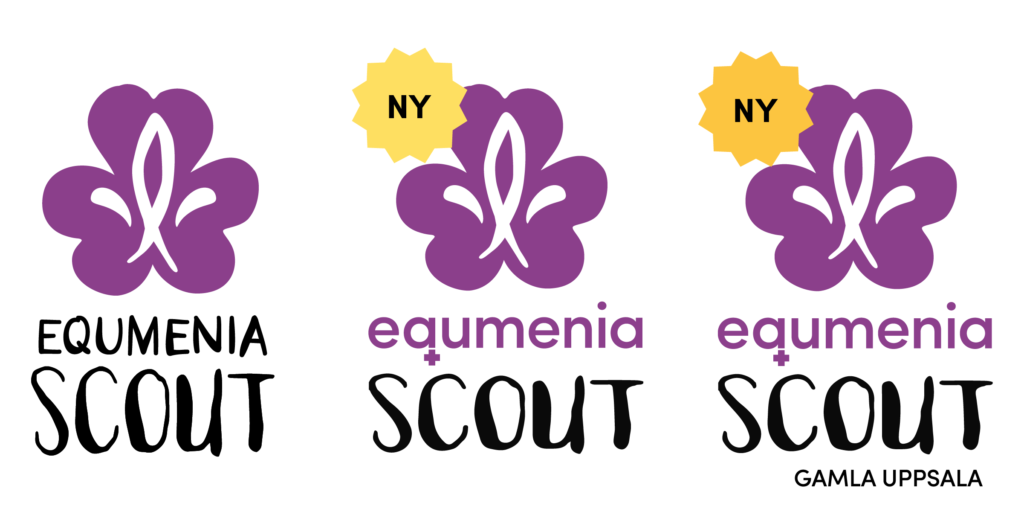 